     Холодова Татьяна Зуферовна    педагог-психолог МБДОУ №46Занятие «Игры в школе»Цель: развитие предпосылок  успешной адаптации будущих первоклассников.Задачи: ознакомить детей с правилами поведения в школе, развивать коммуникативные навыки, саморегуляцию поведения, познавательные процессы.Материалы: пальчиковый театр зверей; кукла баба Яга;  колокольчик; парта, доска,  ширма школа и лес,  коврик-цветок;  картинки зверей и цифр; еж из фетра с цветами, грибами, фруктами; коврик с девятью квадратами с цветами и листьями; фетровый планшет с пуговицами; шишки; рисунки для рисования двумя руками.Ход занятияПриветствие. Игра «Незнайка»Педагог-психолог: «Здравствуйте ребята, я сегодня немного забыла  ваши имена. Помогите мне вспомнить их. Я называю имя. Если верно — вы хлопаете в ладоши один раз. Если я скажу неправильно, то вы топните правой ногой и назовете правильное имя».«Экран настроения» «Сейчас посмотрим, какое настроение у каждого из вас». Дети выбирают смайлик и прикрепляют прищепку на ленточку. Отследить настроение каждого ребенка. «Возможно, ваше настроение изменится, ведь сейчас мы отправимся в Лесную  школу».Педагог-психолог: «Сегодня продолжение нашей истории про «Лесную школу». Вытягивайте картинку с животным, какой персонаж сказки вам сегодня достанется?». Дети рассматривают картинки. Главный тот, кому выпала роль учителя Ежика.Пальчиковая гимнастика «Ежик». Чтобы приступить к сказке нужно подготовить пальчики, ушки и глазки, чтобы выполнять задания, слушать и видеть сказку. «Ежик спрятался в ладошке, обниму его немножко, в руках быстро покручу и на ушко прошепчу. Спи тихонько засыпай к моей ручке привыкай. Я теплом своим тебя согрею и обидеть, не посмею».Массаж ушных раковин. «Ушки сильно разотрем и погладим и помнем». Повторить два раза. Зрительная гимнастика. «Глазки влево, глазки вправо, вверх и  вниз и все сначала». К продолжению сказки вы готовы.Педагог–психолог читает сказку, а дети проигрывают с помощью игрушек и атрибутов. Кому достался ежик, тот подает звонок.Сказка «Игры в школе» Дети слушают и выполняют действия по сказке, отвечают на вопросы, выполняют задание учителя Ежика.         На перемене ребята-зверята успели рассмотреть школу, найти друзей и поделиться своими впечатлениями.— Да, попрыгать-то здесь особенно и негде! — произнесла грустно Белочка.— Почему? — возразил Волчонок, — А парта в классе зачем? Как раз для прыжков пригодятся.Белочка обрадовалась находчивости Волчонка. Вместе они устроили настоящие гонки с препятствиями по всему классу. Им было очень весело.  Когда прозвенел звонок на урок, игра была в самом разгаре. Они не сразу заметили учителя Ежика. Белочка и Волчонок не могла понять, в чем дело. Остальные ученики растерянно  и удивленно смотрели на беспорядок в классе.—  Да, повеселились... — спокойно произнес Еж. — А звонок на урок уже прозвенел!— Я не слышал! — сказал запыхавшийся Волчонок.— И я не слышала... — прошептала Белочка.— Белочка и Волчонок, поставьте, пожалуйста, книжки ровно, — попросил учитель.Когда порядок в классе был восстановлен, учитель объявил урок математики.Еж предложил ребятам посчитать всех учеников и записать в тетради.Все справились быстро, только Волчонок с Белочкой не поняли задание.Белочке стало совсем скучно, она достала из портфеля орешки и принялась их рассматривать, играть.— Как у тебя получилось, Белочка? — обратился к ученице Еж.— А я ничего не смогла сделать, — произнесла Белочка, спрятав орешки в парту…— А что же ты делала? — поинтересовался Еж.—Я играла с орешками, — честно призналась Белочка.— Ну что же, пришло время для разговора об играх в школе, — обратился Еж ко всему классу. — Играть в школе можно, но давайте вместе подумаем, когда играть, где, как и в какие игры.— Можно прыгать и бегать! — радостно предложил Волчонок.— Можно, — согласился Еж. — Но только на спортивной площадке или в физкультурном зале. А в классе или в коридоре от таких игр могут произойти неприятности. Какие, ребята?— Испачкаются, сломаются столы или стульчики! — ответил Лисенок, лапкой нежно поглаживая свою парту.— Больно ушибутся сами ученики или ударят кого-то нечаянно! — забеспокоился Зайчонок.— Да, это верно! А еще? После таких игр трудно сразу успокоиться и на уроке ученик становится рассеянным, ему трудно понимать, слушать и писать! — подсказал ребятам Еж.— Это точно, — согласились Волчонок и Белочка, но вместе добавили: — Но во что же нам играть во время отдыха на перемене?Все задумались. И Еж думал вместе с ребятами.— Можно играть в настольные игры, в шашки, в шахматы? — спросил Медвежонок.— Конечно можно! Но если долго сидишь на уроке, а потом сидишь еще и на перемене, спина будет уставать. Да и подвигаться для организма полезно, — объяснял учитель. Учитель Ежик предлагает динамическую паузу для ребят «Массаж спины». «Чтобы спинка не устала, сделаем массаж сначала». Дети выполняют массаж сначала соседу слева, затем соседу справа.— А есть и другие интересные и нешумные игры! — продолжал учитель. Еж предлагает детям порисовать двумя руками одновременно.—  А на уроке не играют, а учатся! — важно произнес Медвежонок.— А то весь урок пропустишь! — сказал важно Заяц.—  Правильно, Медвежонок и Зайчонок! — согласился Еж. — Но есть игры, которые помогают лучше усвоить урок. А игрушки отвлекают. Поняла, Белочка?— Да, — тихо произнесла она. — Я больше не буду, извините меня, пожалуйста. — Ребята, вы слышите шум, кто-то к нам летит? —  удивился Еж. И вдруг в классе приземлилась Баба Яга.— Здрасьте, а вот и я! Вы узнали меня? Сейчас я вас с собой заберу! Надоело мне по лесу одной летать, скучно ужас! — А это, что за вещица?- спросила Баба Яга. - Зачем она нужна? (портфель, колокольчик). Ответы детей.— Баба Яга, ты лучше с нами останься, у нас весело! — сказал Еж. — А что вы тут делаете? Ответы детей. Я тоже хочу. Можно с вами поучиться? И ребята согласились принять в класс Бабу Ягу.Еж предлагает игру на внимание (фетровый планшет).— Белочка и Волчонок,  на ваших ошибках сегодня все научились правильно играть и отдыхать в школе. Еж научил всех новым играм.Так весело и интересно прошел еще один день в Лесной школе.          После того как дети прослушали сказку, психолог просит их поделиться впечатлениями о сказке. Говорит тот, у кого шишка. О чем была сегодняшняя история? Чему звери научились? Как можно назвать сказку.Ежик звонит в колокольчик, урок закончен. А сейчас перемена.     Игра «Волшебный цветок»  Дети по очереди прыгают на лепесток с  цифрой, которую выбирают сами и говорят направление, где находится цифра (справа, слева, в середине, вверху, внизу).      Игра «Еж»  Помогите ежику разделить предметы на группы и назвать их одним словом. (Листья, грибы, фрукты).      Игра «Листики-Цветы» (крестики-нолики)  Дети самостоятельно делятся  на листики-цветы и играют в игру, чтобы не было обид, после задание на развитие коммуникативных навыков.  Дети составляют вместе букет для учителя.      Релаксация «Музыка леса». Звуковое сопровождение.  Ребята, букет мы собрали, а кто хочет побывать в лесу?  Отправляемся  в лес, располагайтесь удобно, закройте глаза. Представьте, что мы с вами находимся в лесу, отдыхаем на мягкой зеленой травке. Вокруг нас много деревьев и кустарников. Мы слышим пение птиц, шелест листьев на деревьях. Красивые деревья: желтые, красные, бардовые… У них приятный свежий запах. Вдохните свежий, лесной воздух. Нам свежо и тепло.  Солнышко греет голову, шею, руки, тело, ноги.  Дышим глубоко, ровно, легко…Теперь открывайте глазки, улыбнитесь друг другу и постарайтесь вспомнить все, что видели в волшебном лесу.Обсуждение прогулки по лесу, выслушать каждого ребенка. Удалось ли вам представить лес? А что запомнилось больше всего? Как вы сейчас себя чувствуете?       Игра «Доброе животное»  А сейчас возьмемся за руки и представим, что мы превратились в одно большое, доброе животное. Какое животное вы себе представили, придумайте название и имя. Дети совещаются.  А сейчас прислушаемся к его дыханию. Оно дышит ровно, спокойно и медленно. Все вместе сделаем вдох-выдох, вдох-выдох и еще раз вдох-выдох. Очень хорошо. А сейчас послушаем, как бьется его доброе сердце. Тук — делаем шаг вперед, тук — шаг назад. И еще раз тук — шаг вперед, тук — шаг назад». Какое большое, доброе животное у нас получилось. Вам понравилось оно? Ответы детей.«Экран настроения».  «Посмотрим, какое настроение у каждого из вас в конце занятия». Дети выбирают смайлик и прикрепляют прищепку на ленточку. Обсудить выбор каждого ребенка и сравнить с выбором в начале занятия.Рефлексия. Ребята, а как вы считаете, мы сегодня со всеми заданиями хорошо справились? А что запомнилось Соне? Были ли затруднения у Кати? А что самое интересное было для Кирилла?  Кто помог тебе сегодня, Дима? Что было самым трудным для Миши? Настя, а какая игра понравилась тебе?Ритуал прощания. Звонит колокольчик. Ребята, вы молодцы, справились со всеми заданиями, были дружные и отзывчивые. Мне было приятно и весело с вами играть. До свидания.Список литературы1.  Зинкевич-Евстегнеева Т.Д., Грабенко Т.М. Практикум по креативной терапии. СПб.: Речь; Сфера, 2001. 400с. 2.  Кайль Д.Г. Коррекция и развитие эмоциональной сферы детей 6-7 л. Программа театрально-игровой деятельности. Волгоград: Учитель, 2014. 131с.3.  Куражева Н.Ю., Козлова И.А. Приключение будущих первоклассников: психологические занятия с детьми 6-7 лет. СПб.: Речь, 2007. 240с.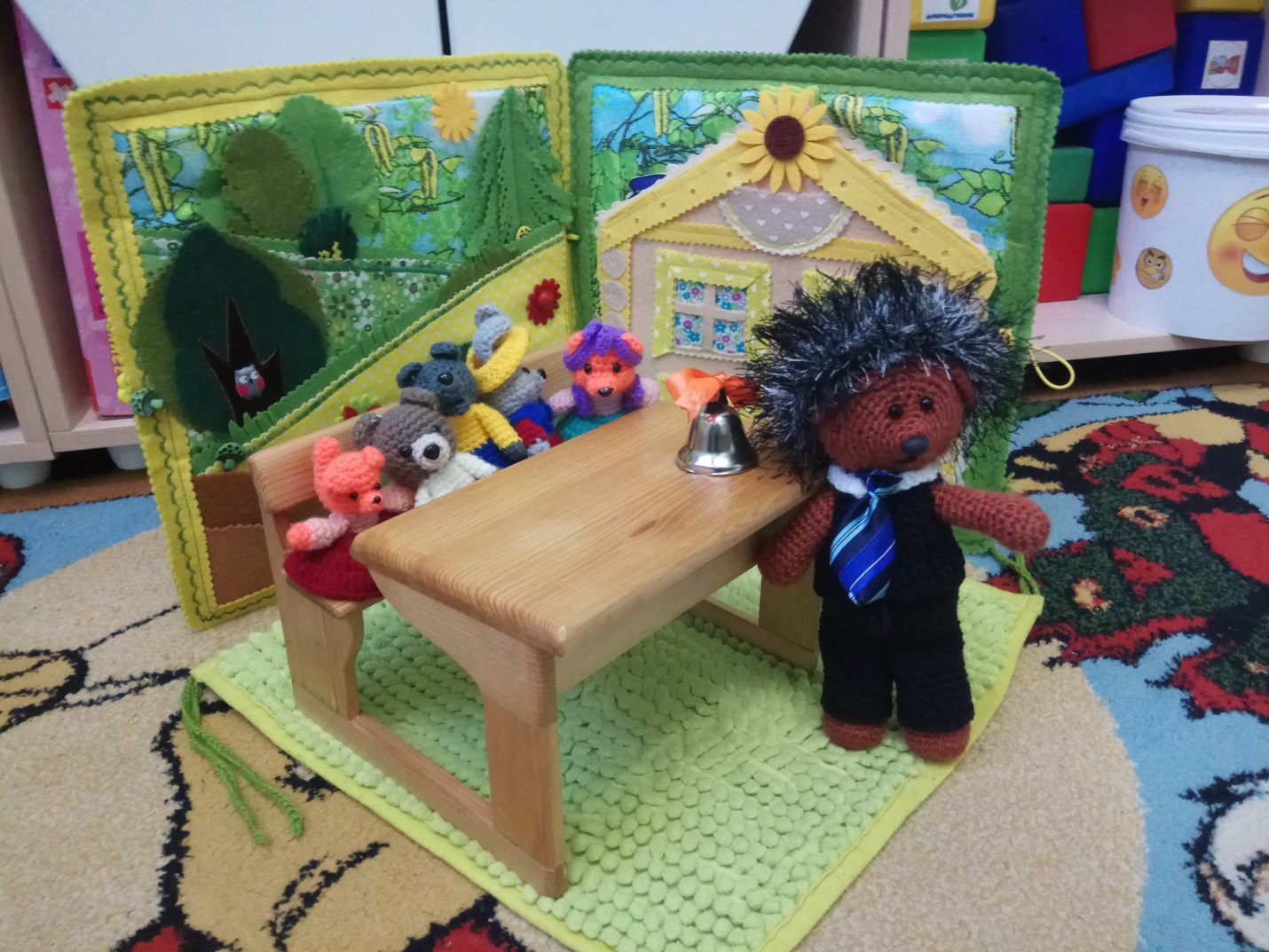 Лесная школа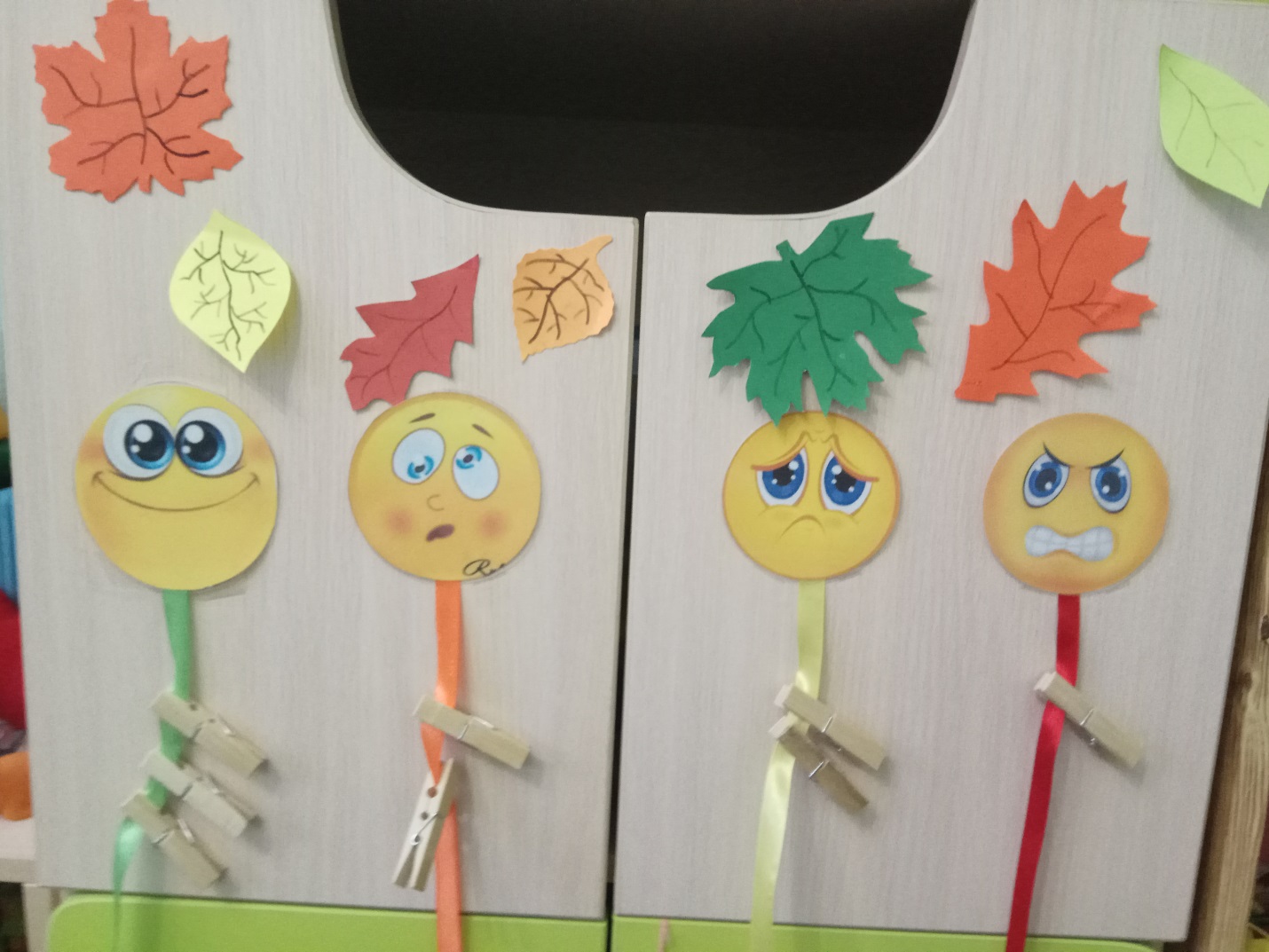 	Экран настроения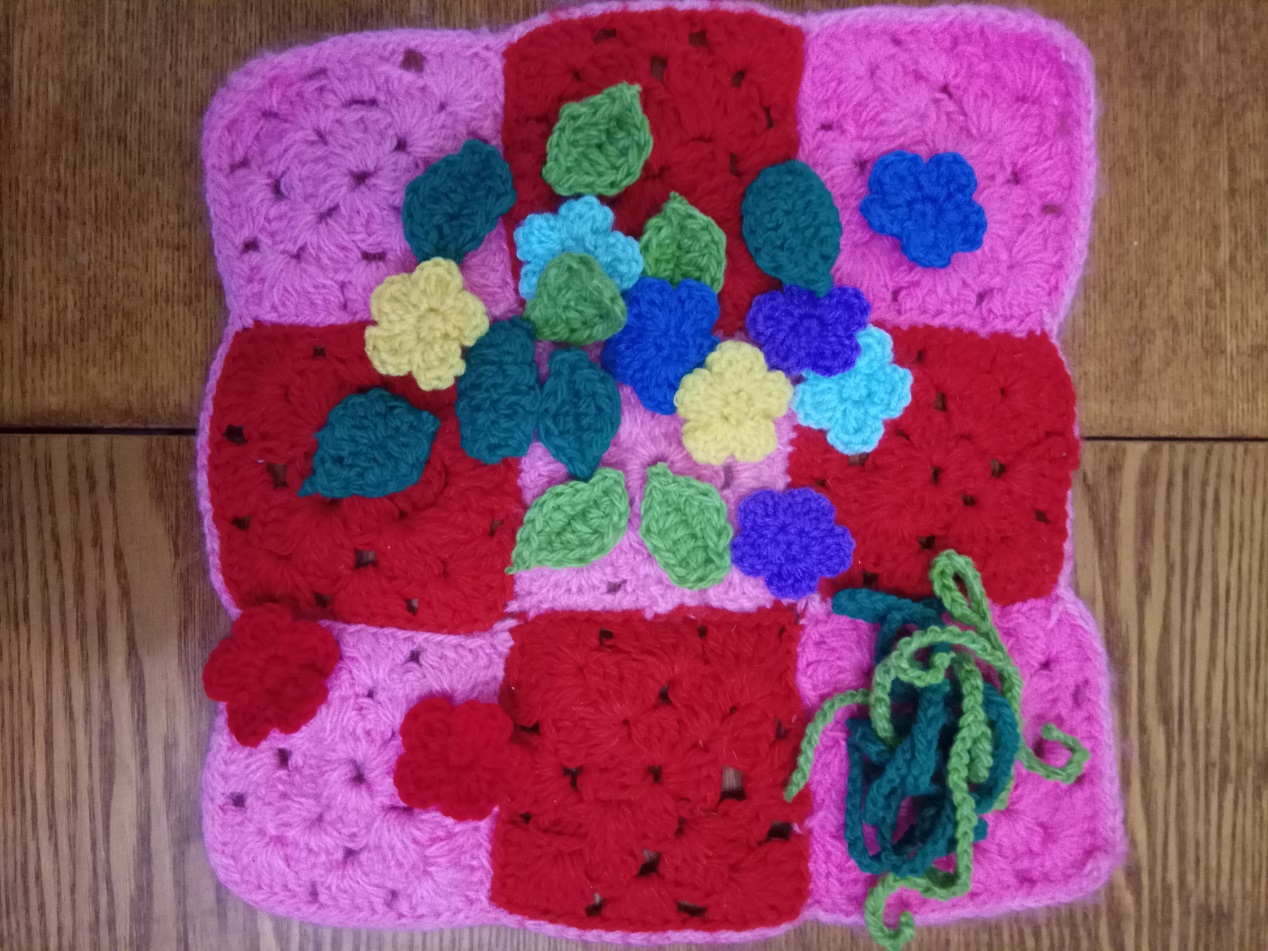 Игра «Листики-цветочки»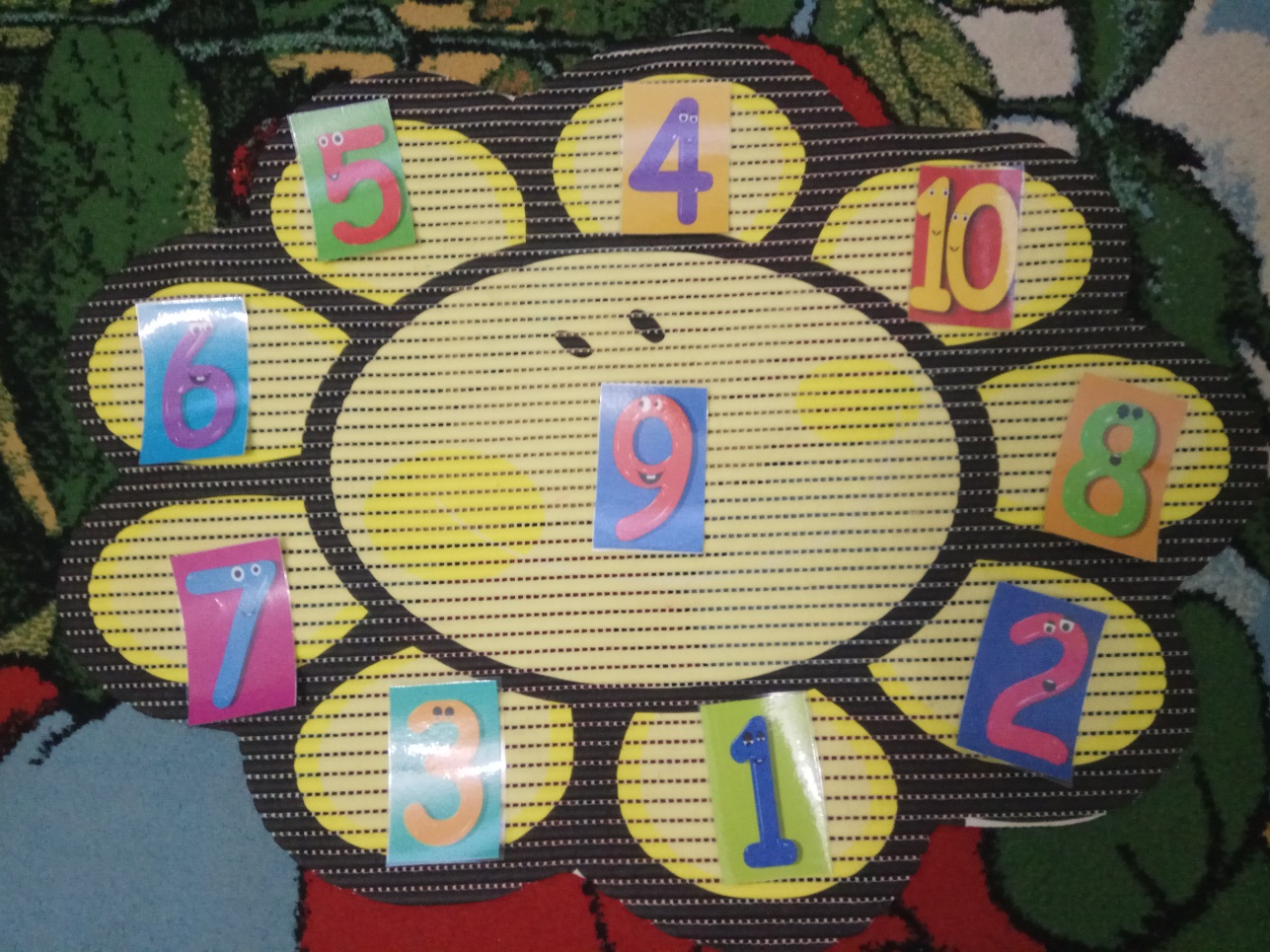 Игра «Веселый цветок»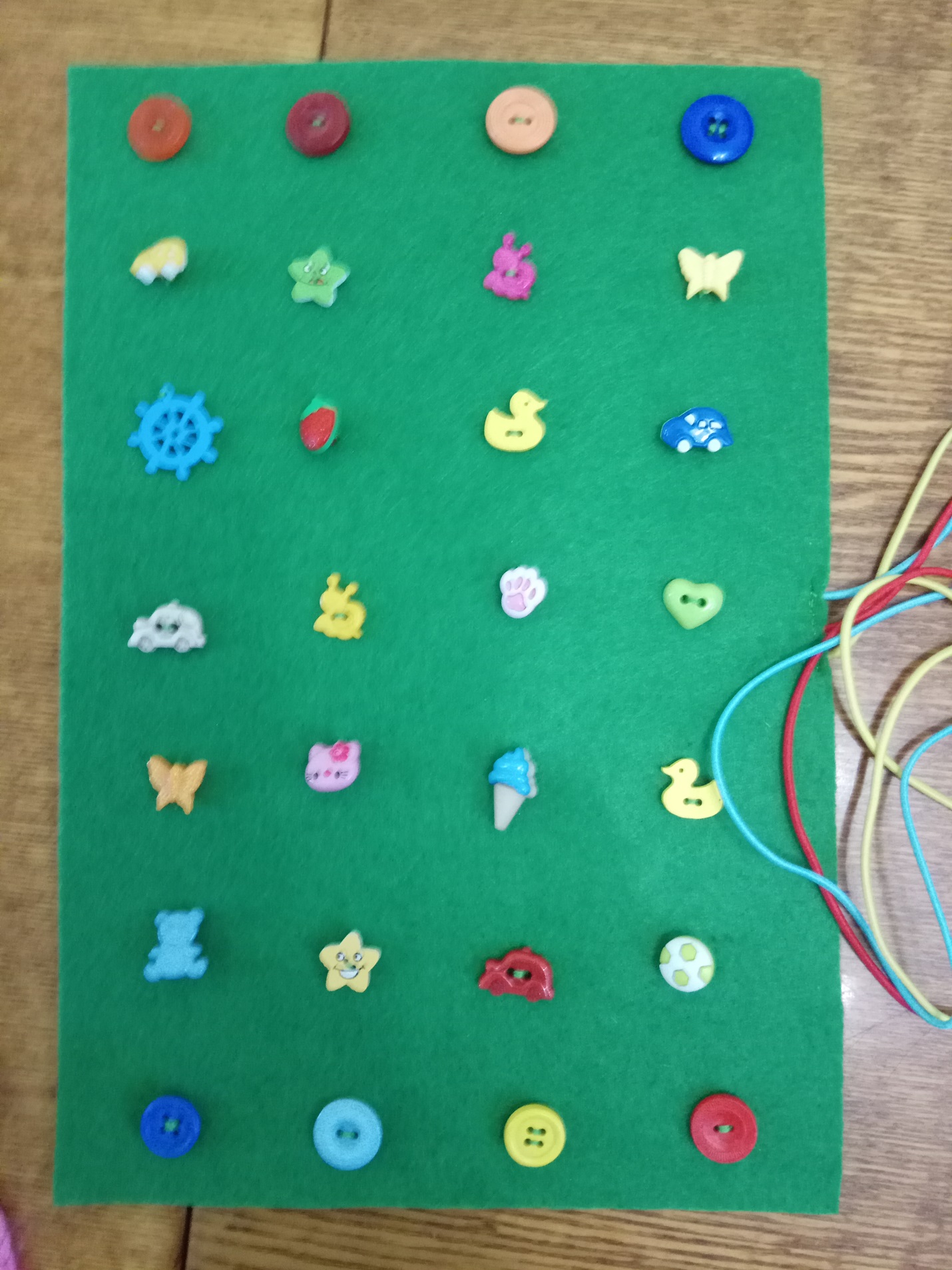 	«Пуговичный планшет»